АДМИНИСТРАЦИЯ СЕЛЬСКОГО ПОСЕЛЕНИЯ «Усть-Наринзорское»ПОСТАНОВЛЕНИЕ 17 февраля  2023 года                                                                                   № 3Асело Усть-НаринзорО Порядке сообщения отдельными категориями лиц о получении подарка в связи с протокольными мероприятиями, служебными командировками и другими официальными мероприятиями, участие в которых связано с исполнением ими служебных (должностных) обязанностей, сдачи и оценки подарка, реализации (выкупа) и зачисления средств, вырученных от его реализации в администрации сельского поселения «Усть-Наринзорское»   В соответствии с частью 1 статьи 48 Федерального закона от 06.10.2003 №131-ФЗ «Об общих принципах организации местного самоуправления в Российской Федерации», с пунктом 5 части 1 статьи 14 Федерального закона от 2 марта 2007 года №25-ФЗ «О муниципальной службе в Российской Федерации», пунктом 7 части 3 статьи 12.1 Федерального закона от 25 декабря 2008 года №273-ФЗ «О противодействии коррупции», постановлением Правительства Российской Федерации от 9 января 2014 года №10 «О порядке сообщения отдельными категориями лиц о получении подарка в связи с протокольными мероприятиями, служебными командировками и другими официальными мероприятиями, участие в которых связано с исполнением ими служебных (должностных) обязанностей, сдачи и оценки подарка, реализации (выкупа) и зачисления средств, вырученных от его реализации»,  руководствуясь Уставом сельского поселения «Усть-Наринзорское», администрация сельского поселения «Усть-Наринзорское», постановляет:1. Постановление администрации сельского поселения «Усть-Наринзорское» от 08.04.2014 года №20 «Об утверждении положения о порядке сообщения отдельными категориями лиц о получении подарка в связи с их должностным положением или исполнением ими служебных (должностных) обязанностей, сдачи и оценки подарка, реализации (выкупа) и зачисления средств, вырученных от его реализации» признать утратившим силу.2. Утвердить Порядок сообщения отдельными категориями лиц о получении подарка в связи с протокольными мероприятиями, служебными командировками и другими официальными мероприятиями, участие в которых связано с исполнением ими служебных (должностных) обязанностей, сдачи и оценки подарка, реализации (выкупа) и зачисления средств, вырученных от его реализации в администрации сельского поселения «Усть-Наринзорское», согласно приложению к настоящему постановлению.3. Настоящее постановление вступает в законную силу после  его официального опубликования (обнародования) в порядке, установленном Уставом сельского поселения «Усть-Наринзорское».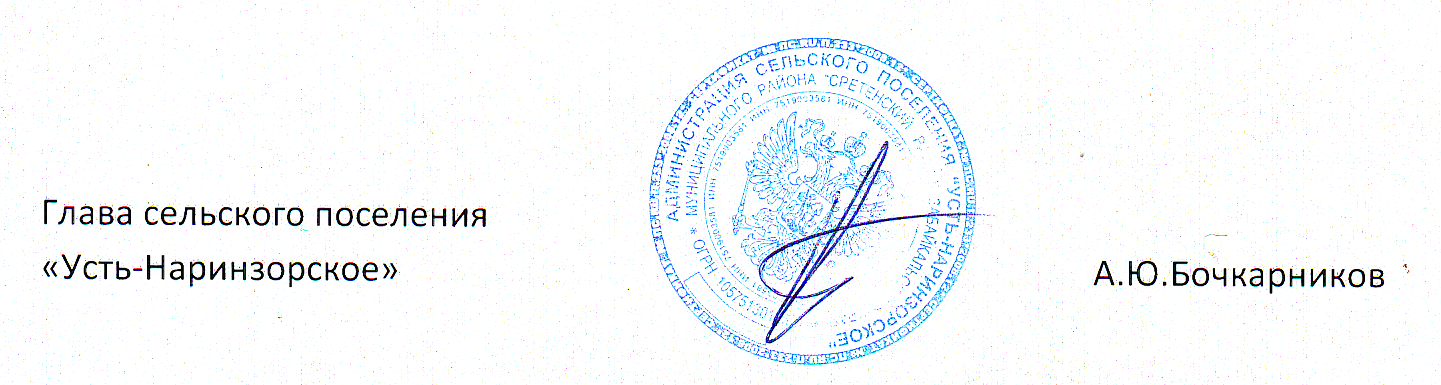 Приложение 1к постановлениюадминистрации сельского поселения «Усть-Наринзорское»от 13.02.2023 №Порядоксообщения отдельными категориями лиц о получении подарка в связи с протокольными мероприятиями, служебными командировками и другими официальными мероприятиями, участие в которых связано с исполнением ими служебных (должностных) обязанностей, сдачи и оценки подарка, реализации (выкупа) и зачисления средств, вырученных от его реализации в администрации  сельского поселения «Усть-Наринзорское»1. Настоящий Порядок определяет порядок сообщения отдельными категориями лиц о получении подарка в связи с протокольными мероприятиями, служебными командировками и другими официальными мероприятиями, участие в которых связано с исполнением ими служебных (должностных) обязанностей, сдачи и оценки подарка, реализации (выкупа) и зачисления средств, вырученных от его реализации в администрации сельского поселения «Усть-Наринзорское».2. Для целей настоящего Порядка используются следующие понятия:«подарок, полученный в связи с протокольными мероприятиями, служебными командировками и другими официальными мероприятиями» - подарок, полученный лицом, замещающим муниципальную должность, от физических (юридических) лиц, которые осуществляют дарение исходя из должностного положения одаряемого или исполнения им служебных (должностных) обязанностей, за исключением канцелярских принадлежностей, которые в рамках протокольных мероприятий, служебных командировок и других официальных мероприятий предоставлены каждому участнику указанных мероприятий в целях исполнения им своих служебных (должностных) обязанностей, цветов и ценных подарков, которые вручены в качестве поощрения (награды);«получение подарка в связи с протокольными мероприятиями, служебными командировками и другими официальными мероприятиями, участие в которых связано с исполнением служебных (должностных) обязанностей» - получение лицом, замещающим муниципальную должность, лично или через посредника от физических (юридических) лиц подарка в рамках осуществления деятельности, предусмотренной должностным регламентом (должностной инструкцией), а также в связи с исполнением служебных (должностных) обязанностей в случаях, установленных федеральными законами и иными нормативными актами, определяющими особенности правового положения и специфику профессиональной служебной и трудовой деятельности указанных лиц.3. Лица, замещающие муниципальные должности, не вправе получать подарки от физических (юридических) лиц в связи с их должностным положением или исполнением ими служебных (должностных) обязанностей, за исключением подарков, полученных в связи с протокольными мероприятиями, служебными командировками и другими официальными мероприятиями, участие в которых связано с исполнением ими служебных (должностных) обязанностей.4. Лица, замещающие муниципальные должности, обязаны в порядке, предусмотренном настоящим Порядком, уведомлять обо всех случаях получения подарка в связи с протокольными мероприятиями, служебными командировками и другими официальными мероприятиями, участие в которых связано с исполнением ими служебных (должностных) обязанностей муниципальный орган, в котором указанные лица проходят муниципальную службу или осуществляют трудовую деятельность.5. Уведомление о получении подарка в связи с протокольными мероприятиями, служебными командировками и другими официальными мероприятиями, участие в которых связано с протокольными мероприятиями, служебными командировками и другими официальными мероприятиями, участие в которых связано с исполнением служебных (должностных) обязанностей (далее - уведомление), составленное согласно приложению 1 к настоящему Порядку, представляется не позднее 3 рабочих дней со дня получения подарка в уполномоченное структурное подразделение – ведущему специалисту администрации сельского поселения «Усть-Наринзорское». К уведомлению прилагаются документы (при их наличии), подтверждающие стоимость подарка (кассовый чек, товарный чек, иной документ об оплате (приобретении) подарка). В случае, если подарок получен во время служебной командировки, уведомление представляется не позднее 3 рабочих дней со дня возвращения лица, получившего подарок, из служебной командировки. При невозможности подачи уведомления в сроки, указанные в абзацах первом и втором настоящего пункта, по причине, не зависящей от лица, замещающего муниципальную должность, оно представляется не позднее следующего дня после ее устранения.6. Уведомление составляется в 2 экземплярах, один из которых возвращается лицу, представившему уведомление, с отметкой о регистрации, другой экземпляр направляется в комиссию по поступлению и выбытию активов муниципального органа, образованную в соответствии с законодательством о бухгалтерском учете (далее - комиссия).7. Подарок, стоимость которого подтверждается документами и превышает 3 тыс. рублей либо стоимость которого получившим его неизвестна, сдается ответственному лицу, которое принимает его на хранение по акту приема-передачи (по форме согласно приложению 3 к настоящему Порядку) не позднее 5 рабочих дней со дня регистрации уведомления в соответствующем журнале регистрации (по форме согласно приложению 2 к настоящему Порядку). В администрации сельского поселения «Усть-Наринзорское» ответственным лицом, принимающим подарок на хранение, является ведущий специалист (далее - ответственное лицо).8. Акт приема-передачи составляется в 3-х экземплярах, один из которых возвращается лицу, сдавшему подарок, другой экземпляр остается у ответственного лица, третий экземпляр направляется в бухгалтерию администрации сельского поселения «Усть-Наринзорское».9. Принятый на хранение подарок должен иметь инвентаризационную карточку согласно приложению 4 к настоящему Порядку с указанием фамилии, инициалов и должности лица, сдавшего подарок, даты и номера акта приема-передачи и перечня прилагаемых к ней документов. Хранение подарков осуществляется в условиях, соответствующих санитарно-эпидемиологическим правилам (нормативам) и обеспечивающих их сохранность, а также сохранение эксплуатационных характеристик.10. Подарок, полученный лицом, замещающим муниципальную должность, независимо от его стоимости, подлежит передаче на хранение в порядке, предусмотренном пунктом 7 настоящего Порядка.11. До передачи подарка по акту приема-передачи ответственность в соответствии с законодательством Российской Федерации за утрату или повреждение подарка несет лицо, получившее подарок.12. В целях принятия к бухгалтерскому учету подарка в порядке, установленном законодательством Российской Федерации, определение его стоимости проводится на основе рыночной цены, действующей на дату принятия к учету подарка, или цены на аналогичную материальную ценность в сопоставимых условиях с привлечением при необходимости комиссии. Сведения о рыночной цене подтверждаются документально, а при невозможности документального подтверждения - экспертным путем. Подарок возвращается сдавшему его лицу по акту приема-передачи в случае, если его стоимость не превышает 3 тыс. рублей.13. Администрация сельского поселения «Усть-Наринзорское» обеспечивает включение в установленном порядке принятого к бухгалтерскому учету подарка, стоимость которого превышает 3 тыс. рублей, в реестр муниципального имущества сельского поселения «Усть-Наринзорское».14. Лицо, замещающее муниципальную должность, сдавшее подарок, может его выкупить, направив на имя представителя нанимателя (работодателя) соответствующее заявление не позднее двух месяцев со дня сдачи подарка.15. Администрация сельского поселения «Усть-Наринзорское» в течение 3 месяцев со дня поступления заявления, указанного в пункте 14 настоящего Порядка, организует оценку стоимости подарка для реализации (выкупа) и уведомляет в письменной форме лицо, подавшее заявление, о результатах оценки, после чего в течение месяца заявитель выкупает подарок по установленной в результате оценки стоимости или отказывается от выкупа.16. В случае если в отношении подарка, изготовленного из драгоценных металлов и (или) драгоценных камней, не поступило от лиц, замещающих государственные должности, государственных служащих заявление, указанное в пункте 14 настоящего Порядка, либо в случае отказа указанных лиц от выкупа такого подарка подарок, изготовленный из драгоценных металлов и (или) драгоценных камней, подлежит передаче в федеральное казенное учреждение «Государственное учреждение по формированию Государственного фонда драгоценных металлов и драгоценных камней Российской Федерации, хранению, отпуску и использованию драгоценных металлов и драгоценных камней (Гохран России) при Министерстве финансов Российской Федерации» для зачисления в Государственный фонд драгоценных металлов и драгоценных камней Российской Федерации.17. Подарок, в отношении которого не поступило заявление, указанное в пункте 14 настоящего Порядка, может использоваться муниципальным органом, с учетом заключения комиссии о целесообразности использования подарка для обеспечения деятельности муниципального органа.18. В случае нецелесообразности использования подарка руководителем муниципального органа принимается решение о реализации подарка и проведении оценки его стоимости для реализации (выкупа), осуществляемой уполномоченными муниципальными органами и организациями посредством проведения торгов в порядке, предусмотренном законодательством Российской Федерации.19. Оценка стоимости подарка для реализации (выкупа), предусмотренная пунктами 15 и 18 настоящего Порядка, осуществляется субъектами оценочной деятельности в соответствии с законодательством Российской Федерации об оценочной деятельности.19. В случае если подарок не выкуплен или не реализован, руководителем муниципального органа принимается решение о повторной реализации подарка, либо о его безвозмездной передаче на баланс благотворительной организации, либо о его уничтожении в соответствии с законодательством Российской Федерации.20. Средства, вырученные от реализации (выкупа) подарка, зачисляются в доход соответствующего бюджета в порядке, установленном бюджетным законодательством Российской Федерации.Приложение 1							к Порядку сообщения отдельными 								категориями лиц о получении 									подарка в связи с протокольными 									мероприятиями, служебными 									командировками и другими 									официальными мероприятиями, участие в 							которых связано с исполнением ими 								служебных (должностных) 	обязанностей, 							сдачи и оценки подарка, реализации 								(выкупа) и зачисления средств, 									вырученных от его реализации в 									администрации сельского поселения                                  «Усть-Наринзорское»Уведомление о получении подарка								В администрацию сельского                                                                                                     поселения «Усть-Наринзорское»								от ____________________________								______________________________								______________________________								______________________________								      (ФИО, занимаемая должность)Уведомление о получении подарка от «_____»  ________________________ 20____ г.Извещаю о получении __________________________________________________________						 (дата получения)подарка(ов) на _____________________________________________________________________________________________________________________________________________(наименование протокольного мероприятия, служебной командировки, другого официального мероприятия, место и дата проведения)Приложение:___________________________________________________ на _______ листахЛицо, представившее уведомление 		______________     ___________________  «___» __________ 20 ___ г.			       (подпись)	         (расшифровка подписи)Лицо, принявшее уведомление 		______________     ___________________  «___» __________ 20 ___ г.			       (подпись)	         (расшифровка подписи)Регистрационный номер в журнале уведомлений _________________________________«______» ______________________20___ г.________________________________* Заполняется при наличии документов, подтверждающих стоимость подаркаПриложение 2								к Порядку сообщения отдельными 								категориями лиц о получении 									подарка в связи с протокольными 									мероприятиями, служебными 									командировками и другими 									официальными мероприятиями, 									участие в которых связано с 									исполнением ими служебных 									(должностных) обязанностей, 									сдачи и оценки подарка, 										реализации (выкупа) и зачисления 								средств, вырученных от его 									реализации в 	администрации 									сельского поселения «Усть-                                                             Наринзорское»Журналрегистрации уведомлений о получении подаркаадминистрации сельского поселения «Усть-Наринзорское»В этом журнале пронумеровано и прошнуровано(_______)  _________________________ страниц			(прописью)Должностное лицо ______________________  ______________   ______________________                                           (должность)                     (подпись)          (расшифровка подписи)                   М.П.«_______»__________________20____г._____________________________________________________________________________<*>   Графа 8 заполняется при наличии документов, подтверждающих стоимость подарка.<**> Графа 9 заполняется при принятии подарка на ответственное хранение								Приложение 3								к Порядку сообщения отдельными 								категориями лиц о получении 									подарка в связи с протокольными 									мероприятиями, служебными 									командировками и другими 									официальными мероприятиями, 									участие в которых связано с 									исполнением ими служебных 									(должностных) обязанностей, 									сдачи и оценки подарка, 										реализации (выкупа) и зачисления 								средств, вырученных от его 									реализации в 	администрации 									сельского поселения                                                                                                «Усть-Наринзорское»Акт приёма – передачи подарков №_____           								«_____»_______________20_____г.Администрация  сельского поселения «Усть-Наринзорское»Мы, нижеподписавшиеся, составили настоящий акт о том, что_____________________________________________________________________________(ФИО)_____________________________________________________________________________					(замещаемая должность)сдал (принял) _________________________________________________________________                                                            (ФИО ответственного лица)_____________________________________________________________________________					(замещаемая должность)принял (передал) подарок (подарки):      Принял (передал)                                                          Сдал (принял)__________   _____________________                     __________  ______________________ (подпись)     (расшифровка подписи)                       (подпись)     (расшифровка подписи)Принято к учёту  в администрацию сельского поселения «Усть-Наринзорское»    _________________________________________________________________<*> Заполняется при наличии документов, подтверждающих стоимость предметов								Приложение 4								к Порядку сообщения отдельными 								категориями лиц о получении 									подарка в связи с протокольными 									мероприятиями, служебными 									командировками и другими 									официальными мероприятиями, 									участие в которых связано с 									исполнением ими служебных 									(должностных) обязанностей, 									сдачи и оценки подарка, 										реализации (выкупа) и зачисления 								средств, вырученных от его 									реализации в 	администрации 									сельского поселения                                                                                                «Усть-Наринзорское»Инвентаризационная карточка подарка №____Наименование подарка _________________________________________________________Вид подарка __________________________________________________________________Стоимость ____________________________________________________________________Дата и номер акта приёма – передачи подарков _____________________________________Сдал (ФИО, должность) ________________________________________________________Принял (ФИО, должность)______________________________________________________Место хранения _______________________________________________________________Прилагаемые документы:_______________________________________________________________________________________________________________________________________________________________________________________________________________________________________В прокуратуруГлава сельскогопоселения «Усть-Наринзорское»___________А.Ю.БочкарниковЗАКЛЮЧЕНИЕПо результатам  антикоррупционнойэкспертизы  на Постановление администрации сельского  поселения «Усть-Наринзорское»№  от 13.02.2023г. с. Усть-Наринзор                                                                                  13.02.2023г.	Администрацией сельского поселения «Усть-Наринзорское» принято Постановление №  от 13.02.2023г. «О Порядке сообщения отдельными категориями лиц о получении подарка в связи с протокольными мероприятиями, служебными командировками и другими официальными мероприятиями, участие в которых связано с исполнением ими служебных (должностных) обязанностей, сдачи и оценки подарка, реализации (выкупа) и зачисления средств, вырученных от его реализации в администрации сельского поселения «Усть-Наринзорское»». Постановление принято в соответствии с компетенцией администрации поселения, федеральному законодательству соответствует, коррупциогенные факторы, предусмотренные Методикой проведения антикоррупционной экспертизы нормативно правовых  актов и проектов  нормативно-правовых актов, утвержденной постановлением Правительства РФ от 26.02.2010 № 96 в данном Постановлении отсутствуют.Специалист администрации                         	                 Е.Г.БочкарниковаНаименование подаркаХарактеристика подарка, его описаниеКоличество предметовСтоимость в рулях *1. 2. 3.ИтогоЗаявлениеЗаявлениеФамилия, имя, отчество, замещаемая должностьДата и обстоятельства даренияХарактеристика подаркаХарактеристика подаркаХарактеристика подаркаХарактеристика подаркаМесто хранения<**>номердатаФамилия, имя, отчество, замещаемая должностьДата и обстоятельства даренияХарактеристика подаркаХарактеристика подаркаХарактеристика подаркаХарактеристика подаркаМесто хранения<**>номердатаФамилия, имя, отчество, замещаемая должностьДата и обстоятельства дарениянаименованиеописаниеколичество предметовстоимость<*>Место хранения<**>123456789№№п/пНаименование подарка, его характеристика, описаниеКоличество предметовСтоимость в рублях <*>